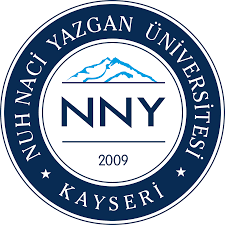 T. C.NUH NACİ YAZGAN ÜNİVERSİTESİSAĞLIK BİLİMLERİ ENSTİTÜSÜYÜKSEK LİSANS TEZ ÖNERİSİ HAZIRLAMA FORMU					Tarih:…/…./…….Anabilim Dalı:Program Adı:Öğrenci Adı Soyadı:Öğrenci No:Danışman:İkinci Danışman:Yazışma Adresi:Telefon:E-mail:Tarih ve İmza:Tezin Adı:Anahtar Kelimeler:Tez ile İlgili Genel Bilgiler:Tezin Amacı, Araştırma Soruları/Hipotezleri ve Önemi: Tezin Sonunda Varılması Ön Görülen Noktalar:Tezin Planı ve Yöntemi: Kaynaklar:Tezin Yapılabilmesi İçin Başvuru Yapılan Etik Kurul/Komisyon Adı ve Başvuru Tarihi/Sayısı:Tezin Yapılabilmesi İçin Gerekli Olan Maddi Kaynaklar:Tezin Gerçekleştirilmesi ile Sağlanacak Yararlar: 